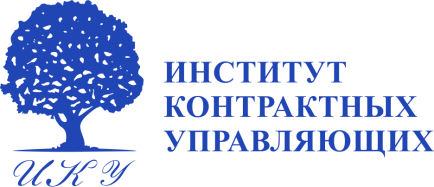 Уважаемые коллеги!АНО ДПО «Институт контрактных управляющих» (лицензия № 9071 от 28.08.2015г.) приглашает специалистов Вашей организации пройти курсы повышения квалификации (УДОСТОВЕРЕНИЕ) для контрактных управляющих и специалистов контрактной службы, по практике применения норм № 223-ФЗ в  городе Самара:«Закупочная деятельность отдельными видами юридических лиц по ФЗ №223-ФЗ. Анализ основных изменений, практика работы»(Программа курсов разработана на основании п.9, п.10 ст.76 «ФЗ об образовании РФ»).Курсы повышения квалификации кадров для системы госзакупок реализуются с годовым пакетом  сервисов информационной поддержки наших слушателей:Виртуальный учебный класс - это личный кабинет слушателя на нашем сайте для электронного (дистанционного) обучения с использованием современных  ИТ-технологий: аудио-уроки и видео-уроки по мини темам курса, вебинары.ПРОГРАММА КУРСА:Заявки на участие в курсе по форме заявке (на последней странице) принимаются на наш электронный ящик sib@ipku.ru или по тел. (383) 240-85-10Заявки на участие                                                       принимаются на sib@ipku.ruили по тел. (383) 240-85-10Заявка на курс профессиональной переподготовкиДаты (укажите!):Курс (Укажите!):Оплату за услуги будет произведена (выделить соответствующую позицию):____предоплата                     ____по гарантийному письму                     ___за нал. расчет		                                          (оформляется приходник)Закупки согласно 223-ФЗЗакупочная деятельность отдельными видами юридических лиц по ФЗ №223-ФЗ. Анализ основных изменений, практика работы. Обзор основных положений ФЗ №223-ФЗ. Основные требования. Нормативная база.Планирование. Требования закона и практические советы.Положение о закупке как инструмент регулирования закупочной деятельности заказчика.Информационное обеспечение закупочной деятельностиСпособы закупок в соответствии с ФЗ №223-ФЗАнализ последних изменений ФЗ №223-ФЗ и АНОНС ближайших изменений.Штрафные санкции (анализ статей КоАП РФ).ИЗМЕНЕНИЯ: С 01.01.2017г. Унитарные предприятия переходят на ФЗ №44-ФЗ (Федеральный закон от 03.07.2016 N 321-ФЗ). 1. Точное наименование организации полное и краткое(для указания в документах на оплату)2. Юридический/Почтовый адрес с указанием  индекса(для указания в договоре)3. Ф.И.О. (полностью) руководителя (в родительном падеже), Должность руководителя (обязательно – для составления договора!)4. На основании чего действует5. ИНН/КПП6. Банковские реквизиты организации(для указания в договоре)7. Количество участников, направляемых на курс(прописью)8. Ф.И.О. (полностью) участников, направляемых на курсв дательном падеже(для оформления удостоверений)9. Код города и номер телефона 8(       )10. Адрес электронной почты 11. Контактное лицо (ФИО полностью) и СОТОВЫЙ (для оперативного решения рабочих моментов)